МАСТЕР-КЛАСС от Слещенко Ирины Викторовны, учителя музыки МБОУ Усть-Донецкой средней общеобразовательной школы № 2, Ростовской области«КРАСНАЯ ГВОЗДИКА ИЗ АТЛАСНОЙ ЛЕНТЫ»(техника канзаши)Данную работу можно сделать с детьми 14-18 лет (7-11 классы).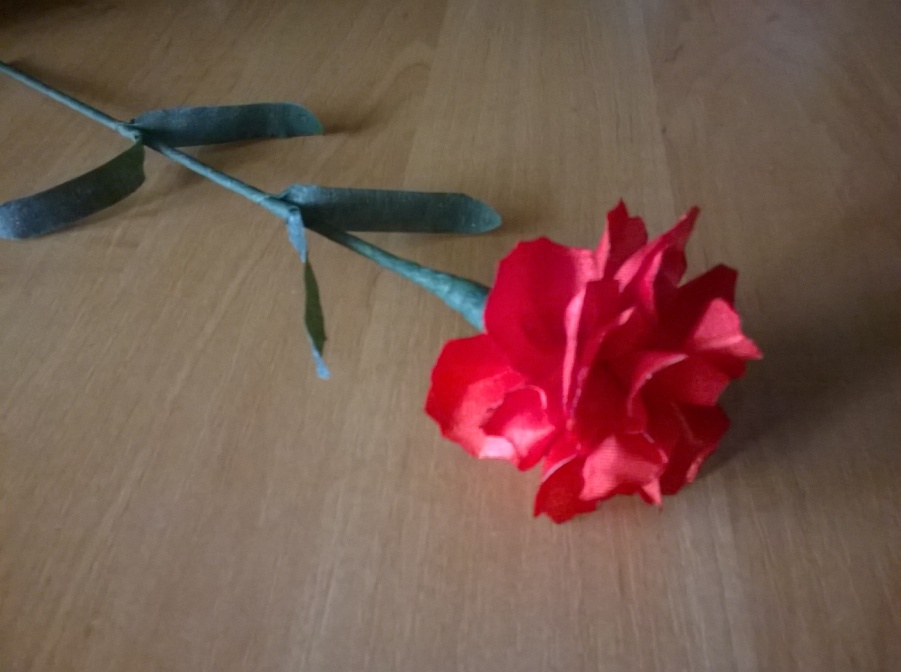 Для изготовления гвоздики потребуется:Атласная лента  шириной 5 см.Ножницы.Пинцет.Шило.Зажигалка.Клей «Момент».Шпажки.Флористическая лента.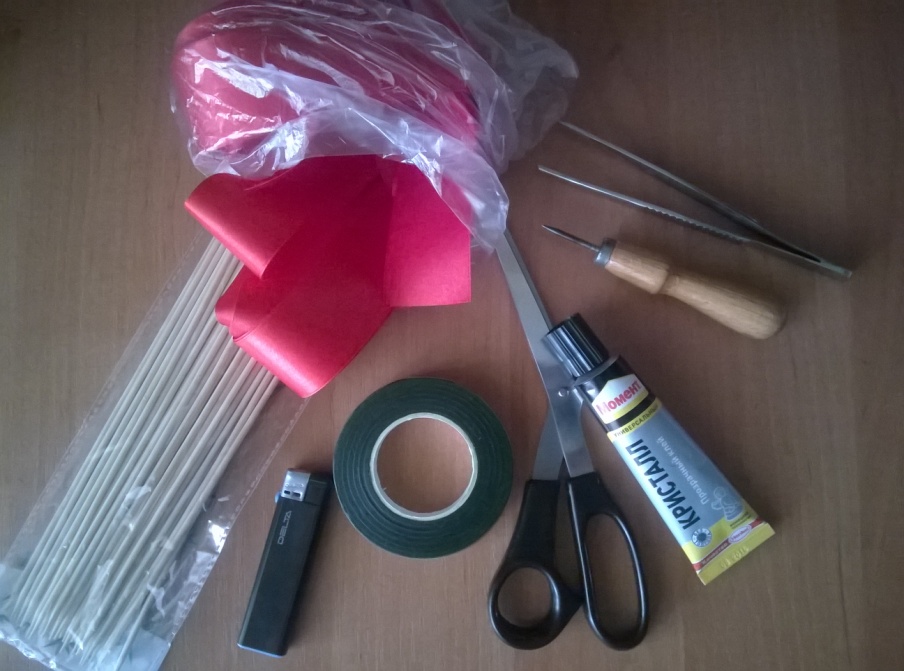 С помощью шаблона делаем заготовки лепестков (20 штук на одну гвоздику).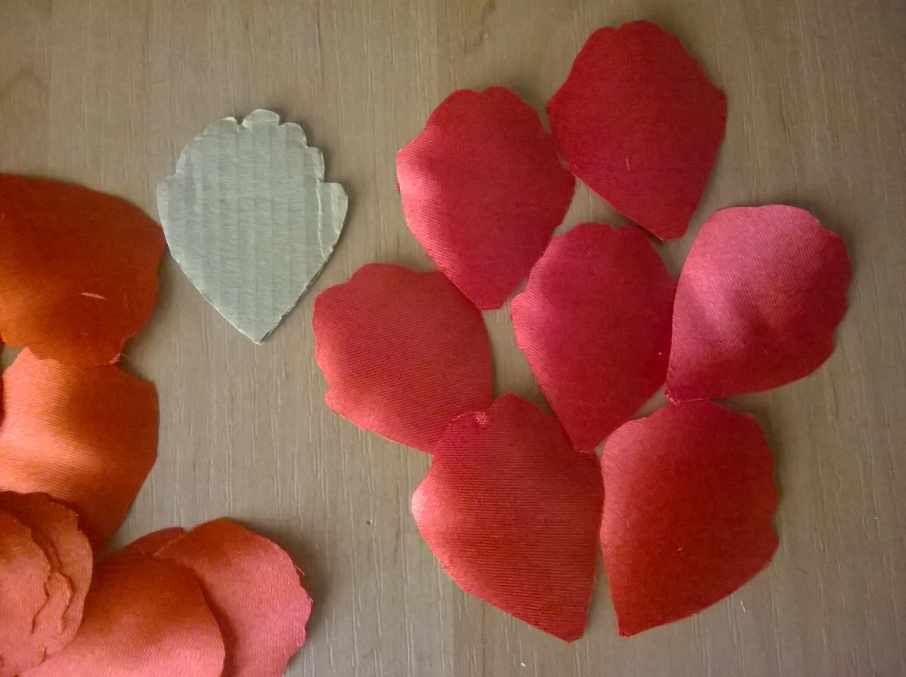 С помощью зажигалки обжигаем края лепестков.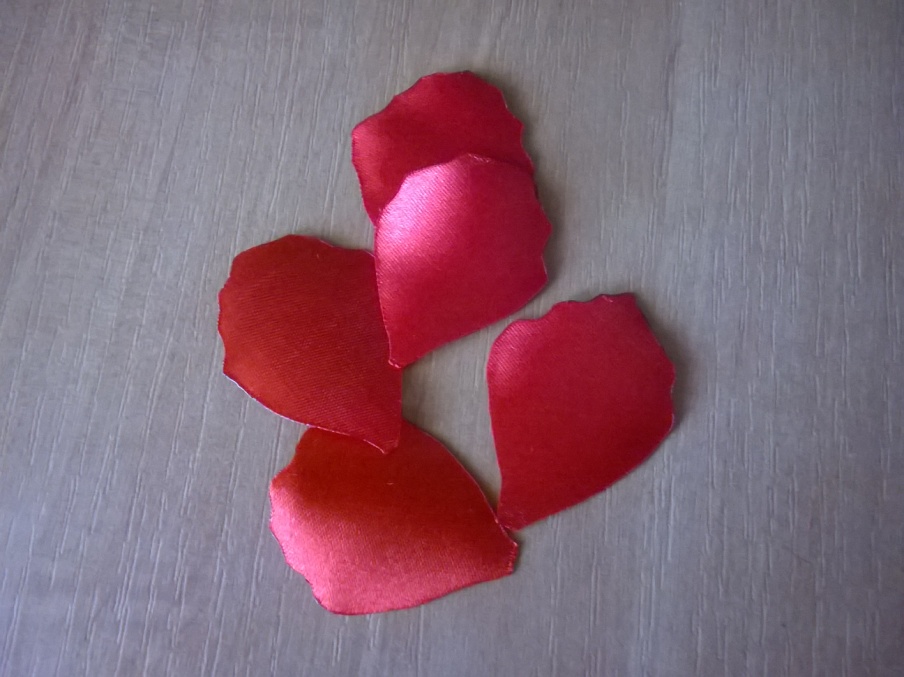 Для изготовления гвоздики нам понадобятся лепестки двух видов:Для первого вида лепестков делаем встречную складку, обрезаем кончик и спаиваем с помощью зажигалки. Снова складываем лепесток и спаиваем снизу посередине на 1/3 часть.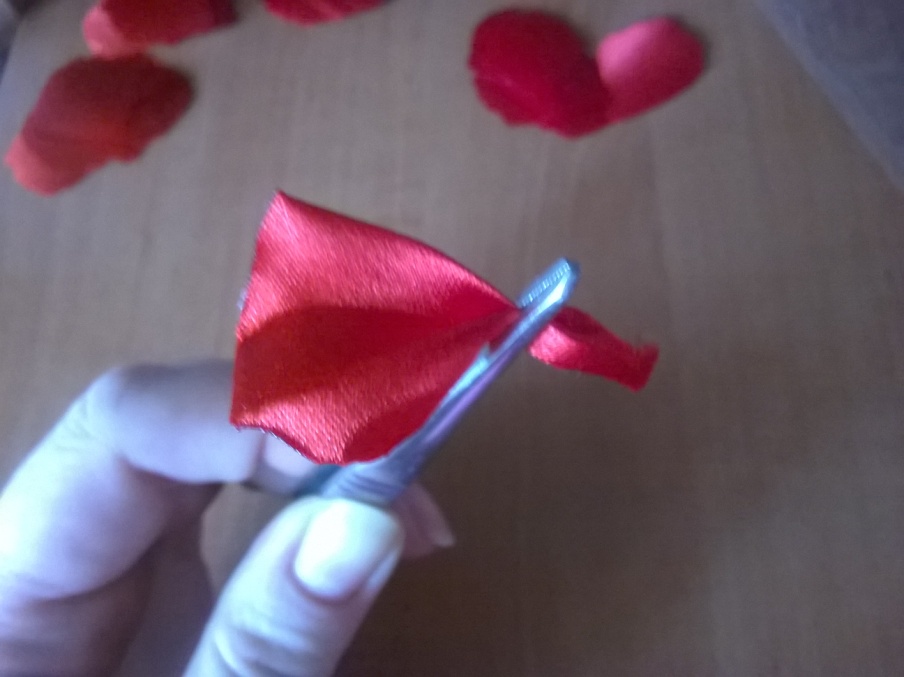 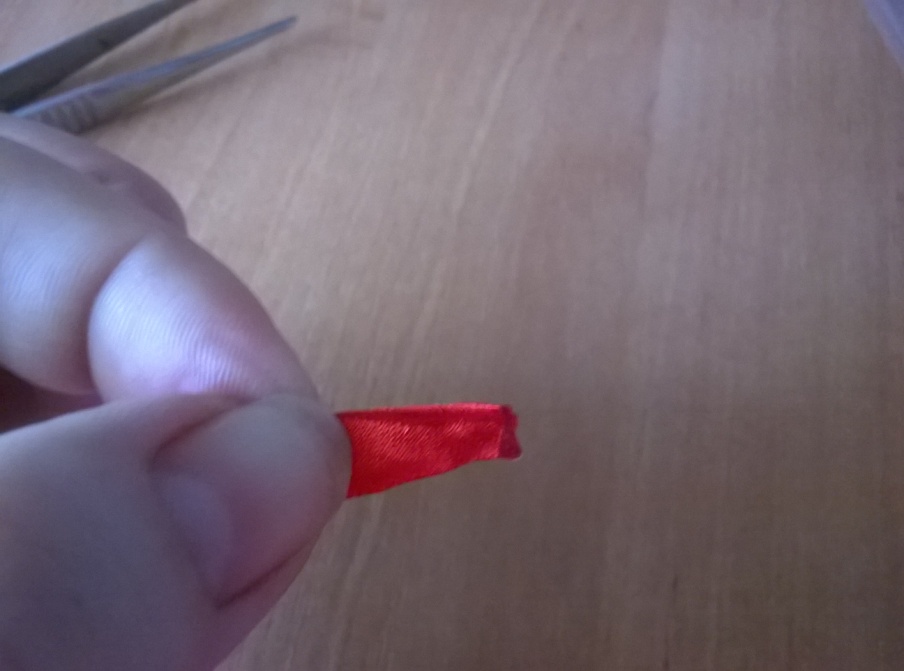 Вот такие получились лепестки. Таких лепестков нам нужно 5 штук.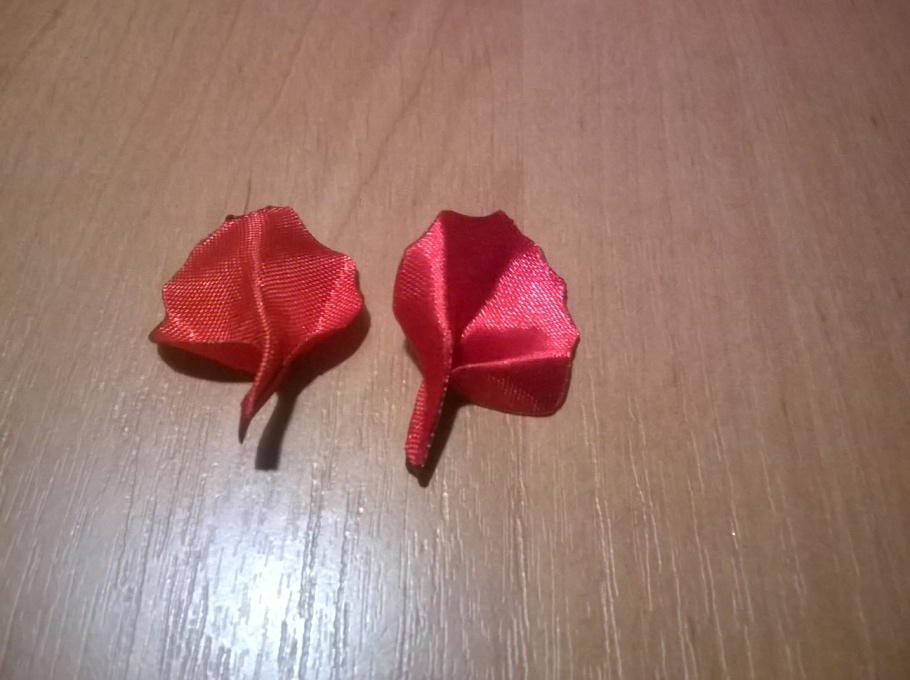 Для второго вида лепестков встречные складки накладываем одну на другую. Обрезаем и спаиваем.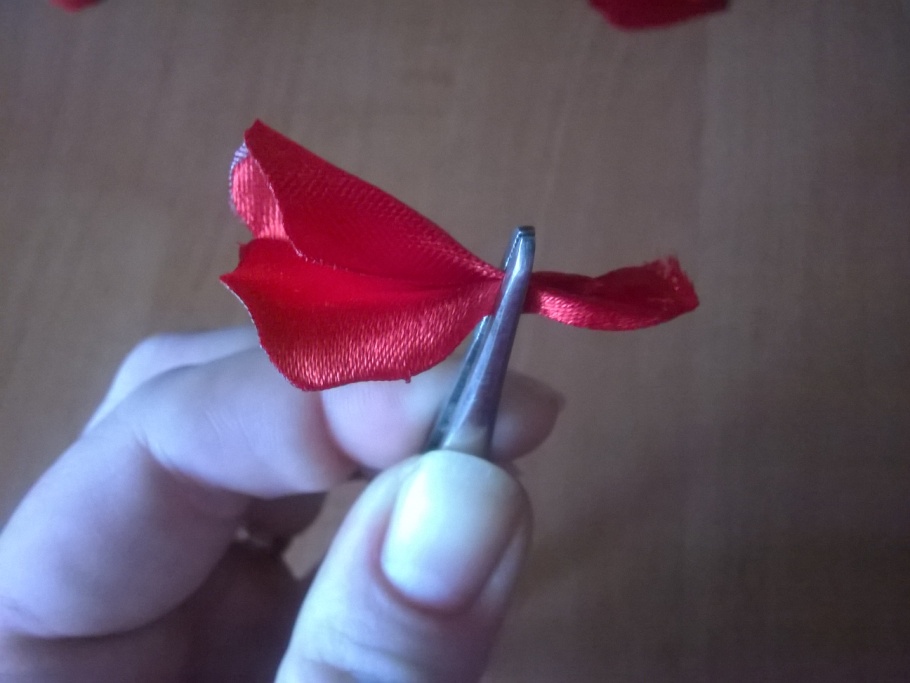 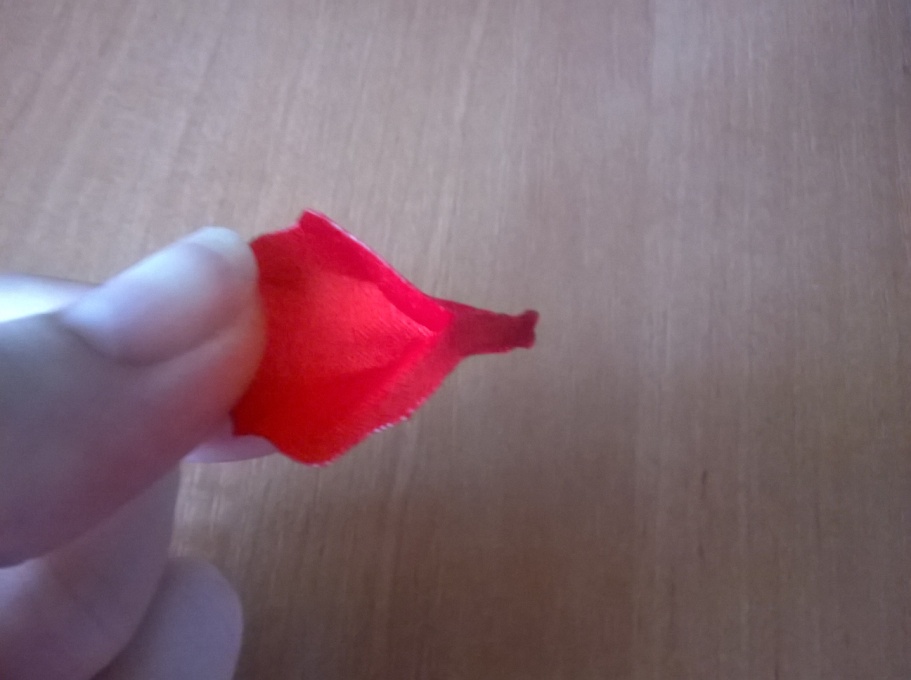 Вот такие получились лепестки. Таких лепестков нам нужно 15 штук.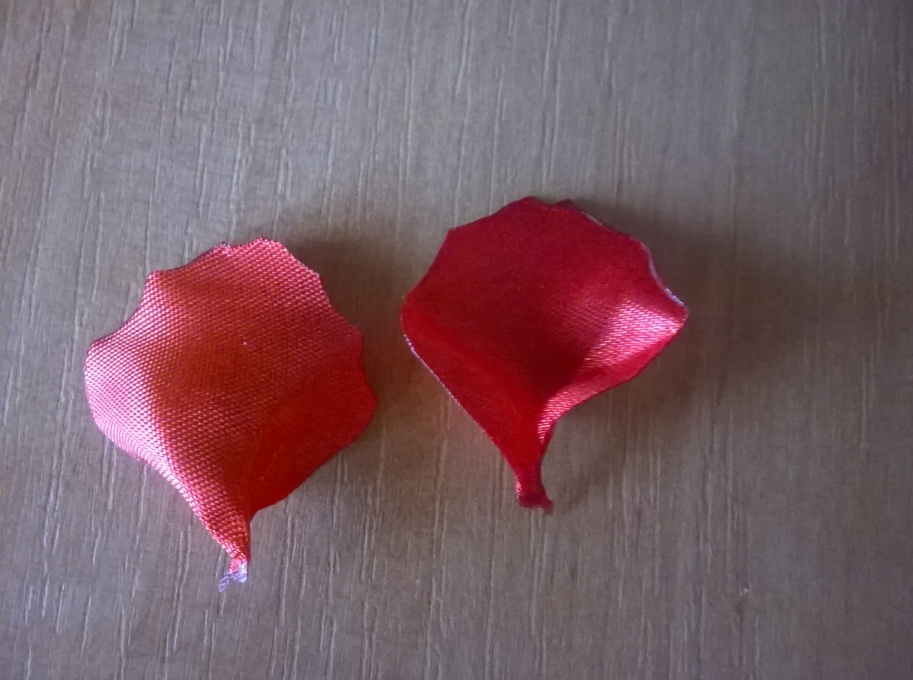 Лепестки готовы.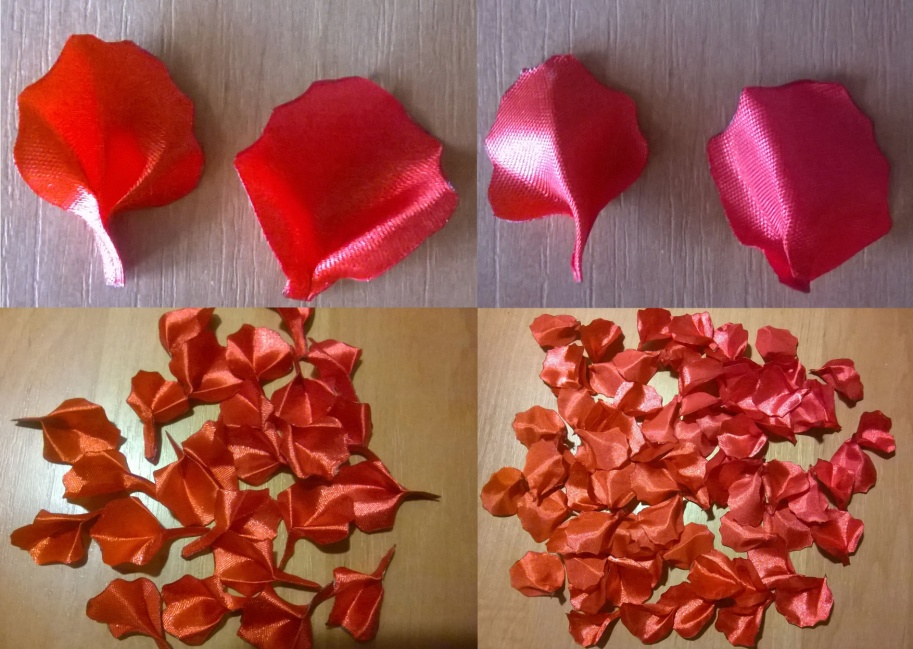 Начинаем собирать гвоздику. Для этого берем шпажку и приклеиваем к ней 5 лепестков первого вида.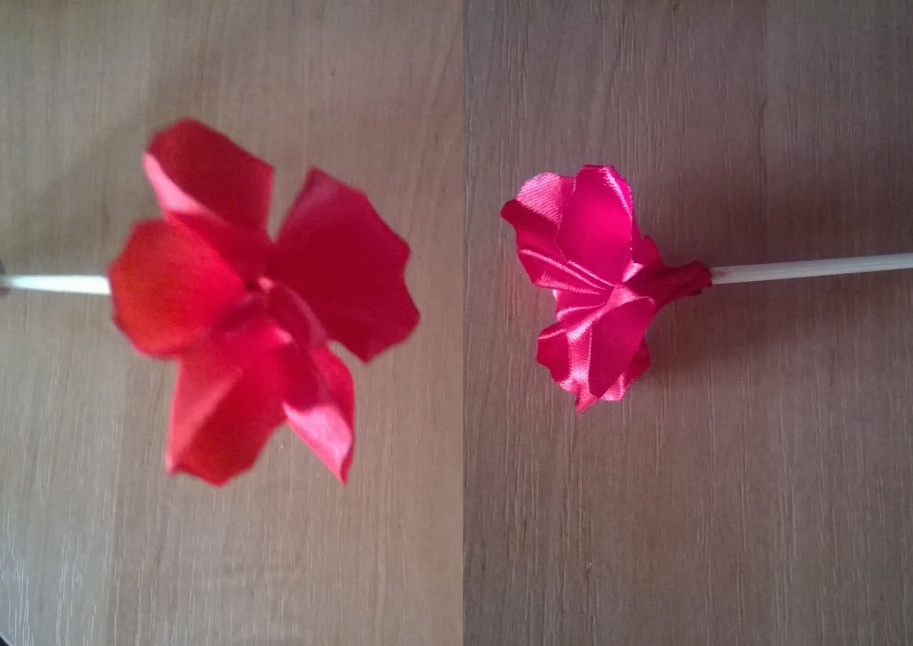 Далее приклеиваем несколько рядов лепестков второго вида. Лепестки должны располагаться равномерно по кругу.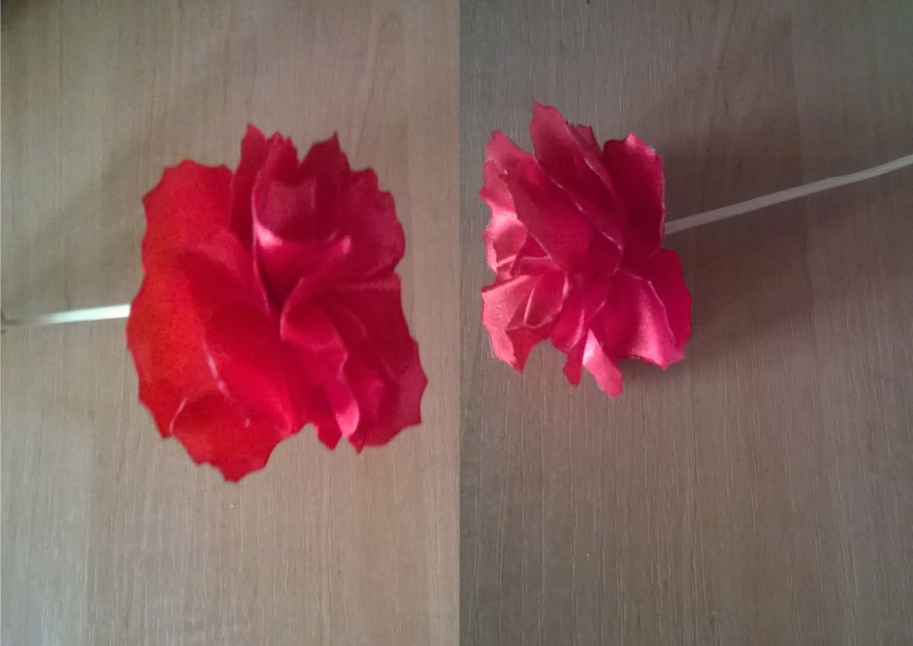 С помощью флористической ленты делаем листочки и обматываем стебель гвоздики.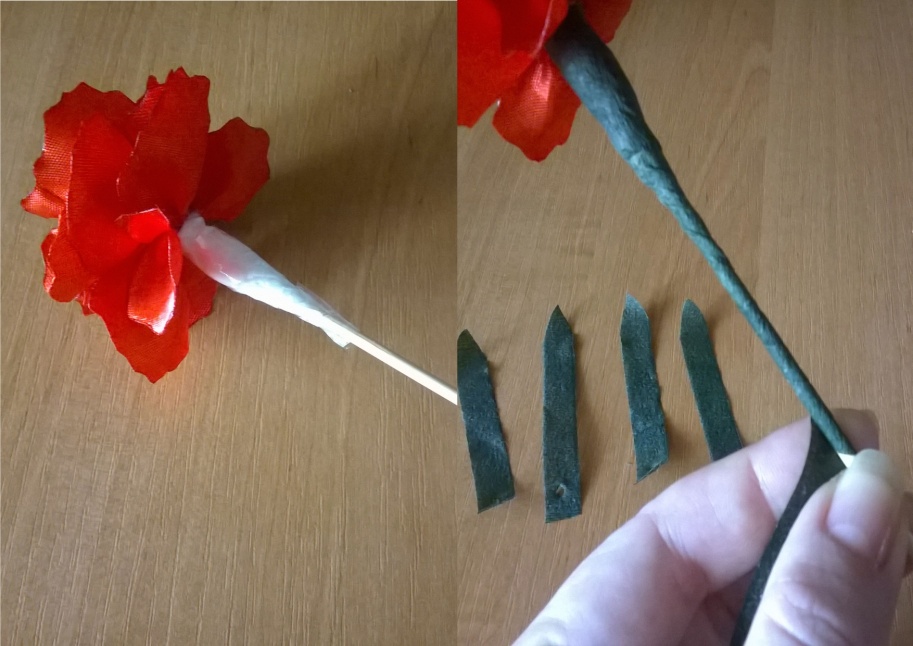 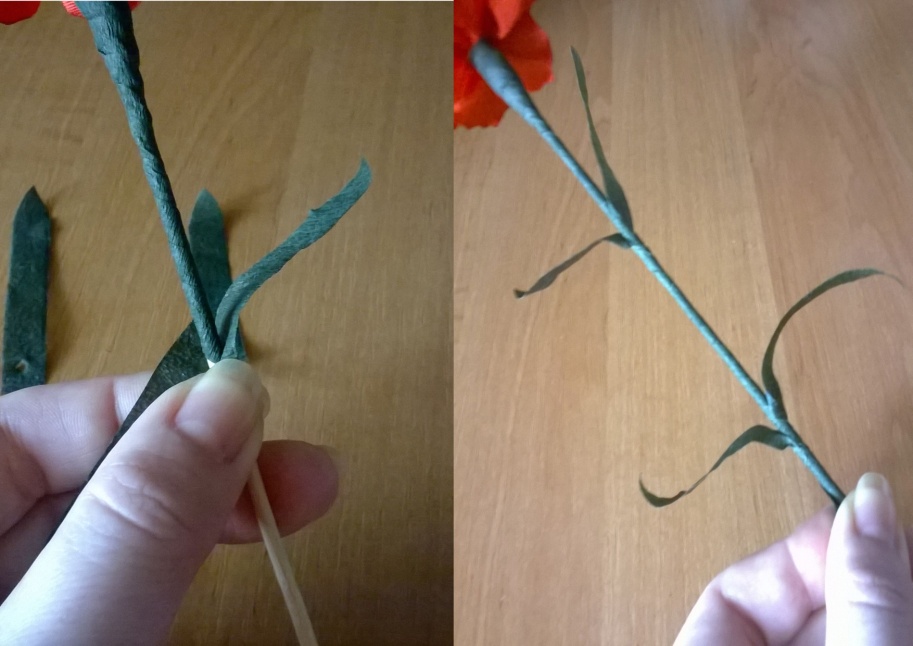 Гвоздика готова.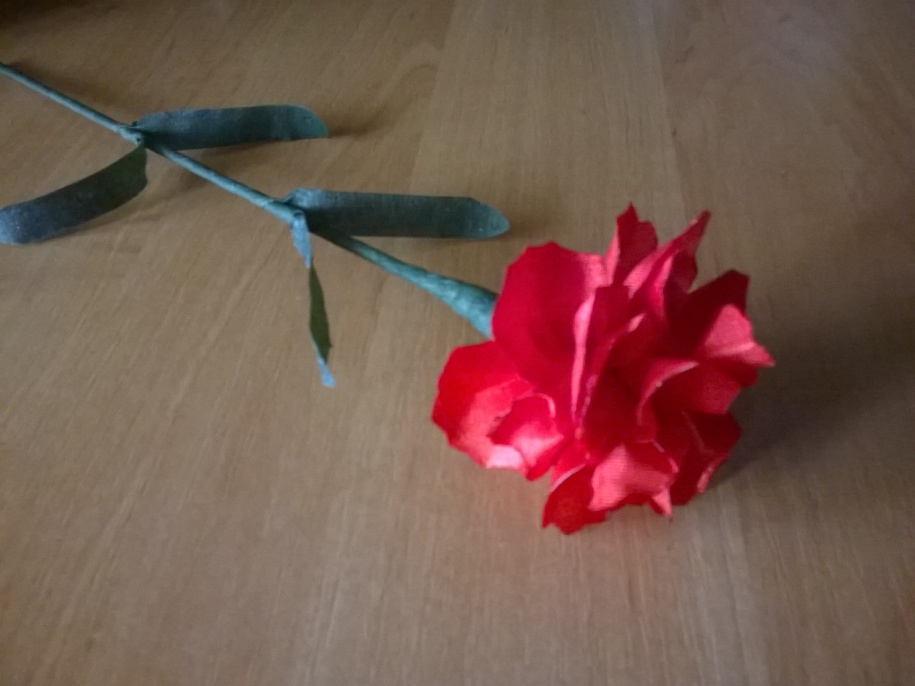 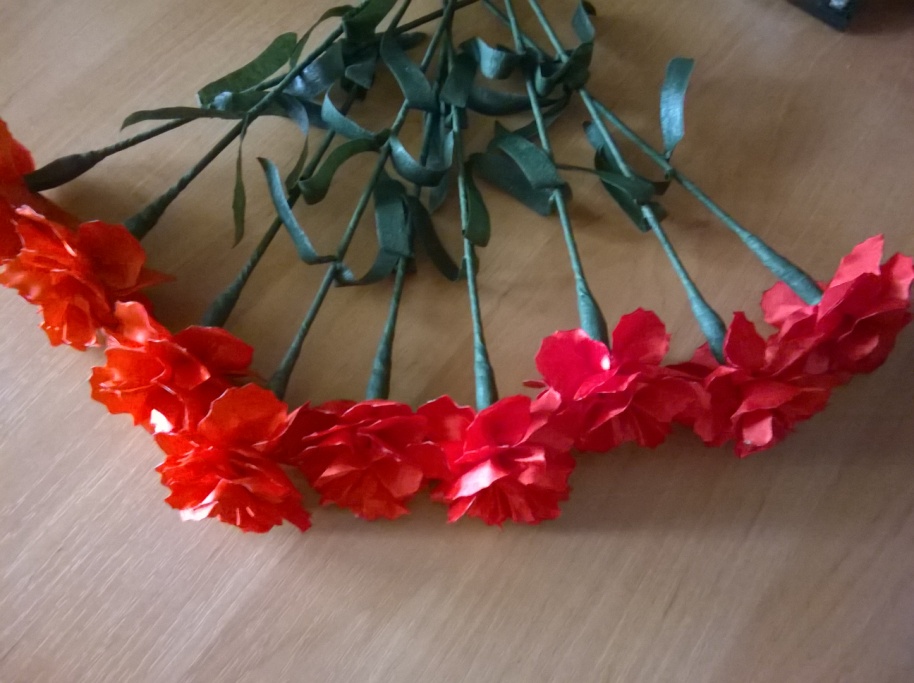 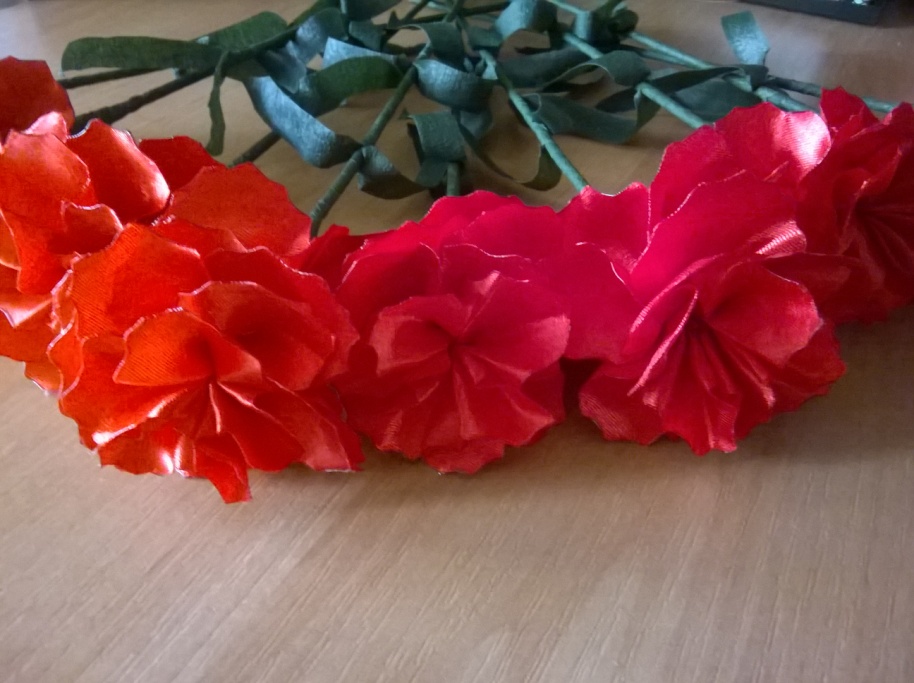 Желаю вам творческих успехов!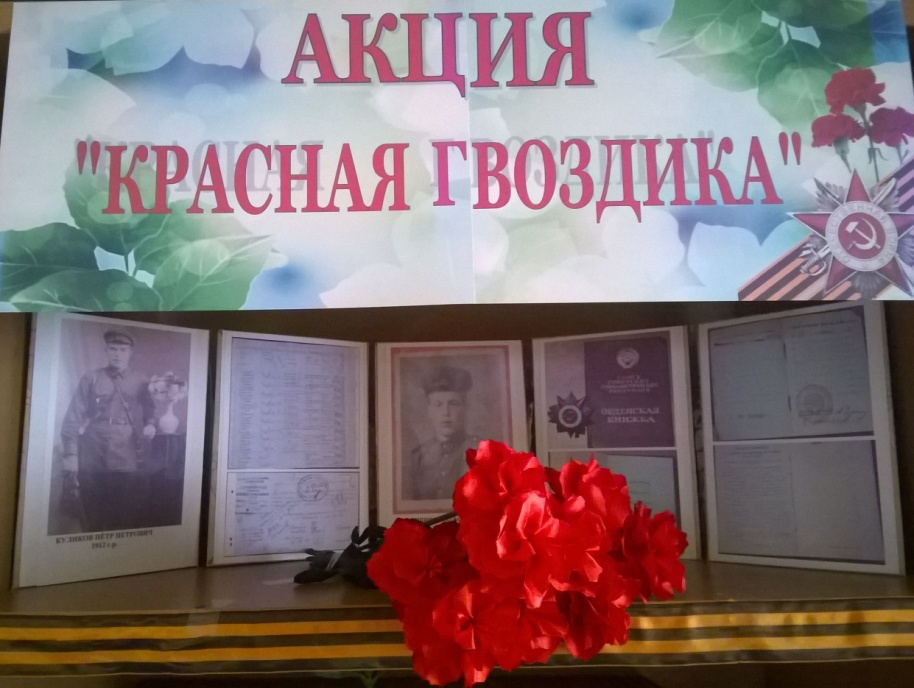 С наступающим праздником ПОБЕДЫ!